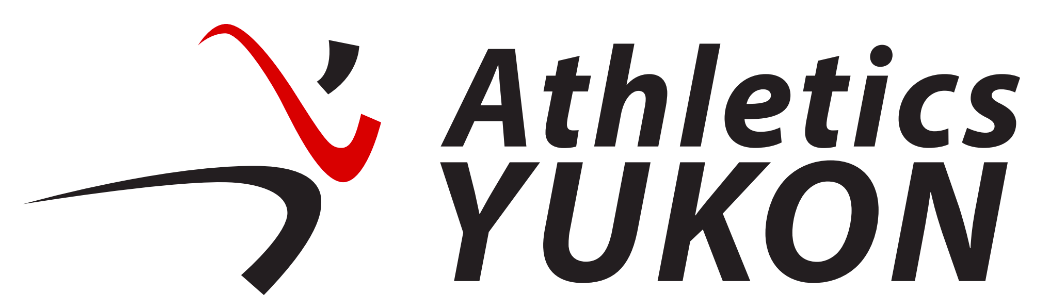 Event: Southern Lakes Half Marathon and 10km
Date: June 24th, 2023Half Marathon MenHalf Marathon MenHalf Marathon Men1Logan Roots1:15:492Boris Hoefs1:35:503Mark Dainton1:37:104Brys Stafford1:52:495John Main2:02:566Allan Benjamin2:03:367Nathaniel Hamlyn2:06:018Jeremiah Percival2:17:549Don White2:19:36Half Marathon WomenHalf Marathon WomenHalf Marathon Women1Cindy Freeman1:56:072Stephanie Main2:00:213Theresa Murray2:19:364Micaela Courtney2:24:4110km Men10km Men10km Men1Mike Evans43:452Yanik Freeman45:463Scott Bradley45:574Gareth Earl53:165Gregory Freeman54:266Jeffrey Mackie-Deemsted2:18:4010km Women10km Women10km Women1Juliana Tobon53:392Gina Anderson53:593Natalie Wing56:004Kaya Downs57:475Tali Pukier59:296Donna Jones1:02:437Lizz Churchill1:06:068Rachel McRorie1:15:539Erin Gregorash1:15:5310Bonnie Love 1:19:1311Sally Cohen1:21:2312Maleah Seguin1:26:07